This QR code says “Australia is an island, which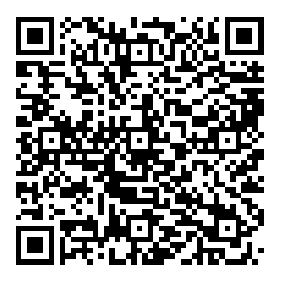 means it is surrounded by _________. Go to the closest place where you can find this to discover the next clue!(They would go to the water fountain to findthe next clue.) 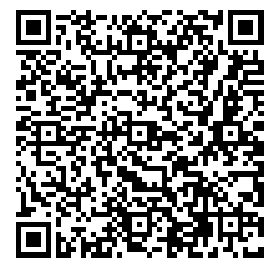 This QR code says “Different types of ________can be found in the Great Barrier Reef off the northeast coast of Australia. Go to the 6th grade classroom where you can find this same animal.(They would go to the fish tank in Mr. G’s room.)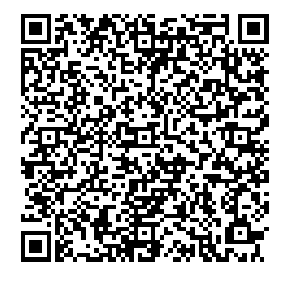 This QR code says “The ____________ is a dry desert region that covers most of Australia's interior. This is also the name of a restaurant where you can get yummy food! We don't have this restaurant, but go to the place in the school where you DO get food.(They would go to the cafeteria.) 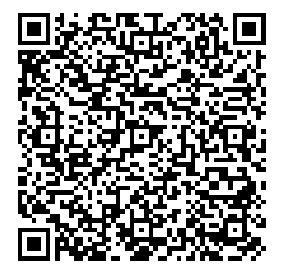 This QR code says “Most people live in the large, open interior of Australia. If this is true, go back to the classroom. If this is false, go to the vending machine in the large, open area where some 6th graders eat lunch.”(It’s false, so they would go the vending machine in the 6th grade locker forum.) 